CHEMMISTRYMADUBUKO KEREN-HAPUCH AMARACHI19/MHS09/014DENTISTRY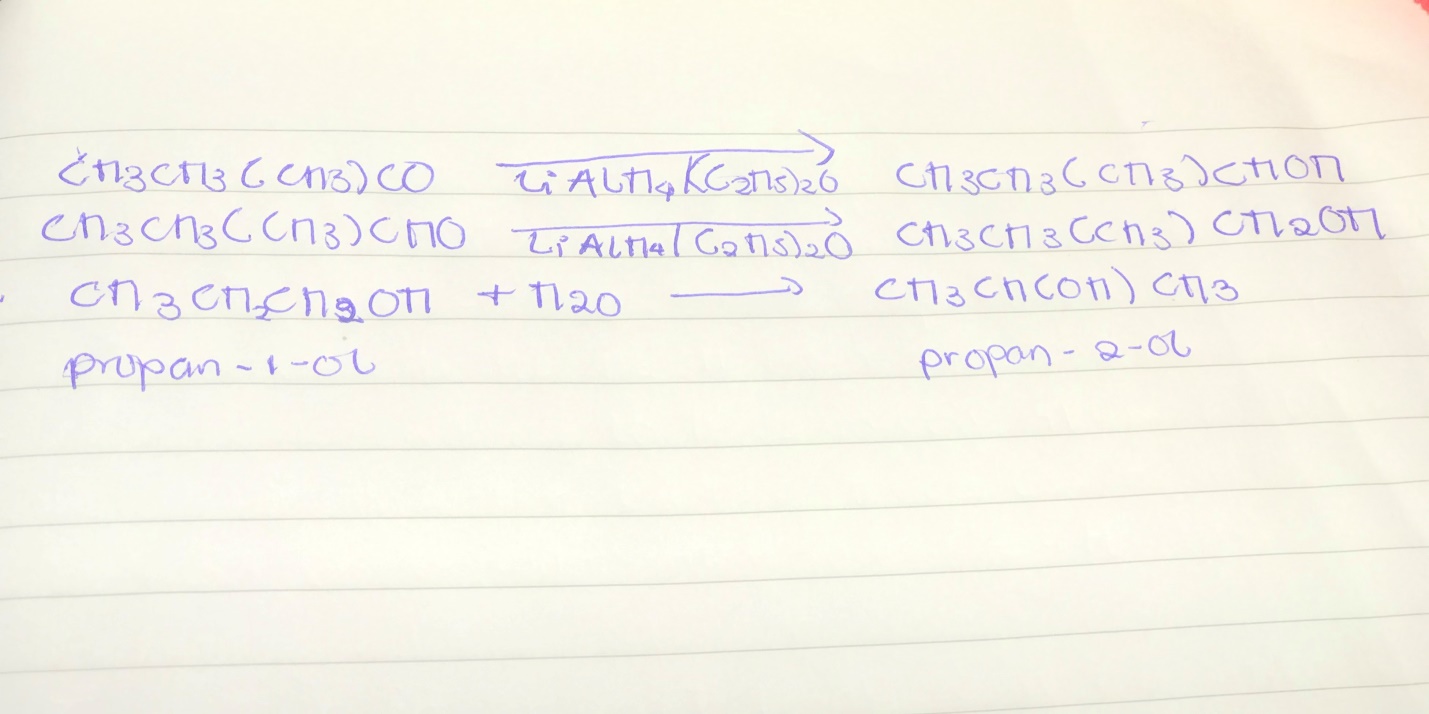 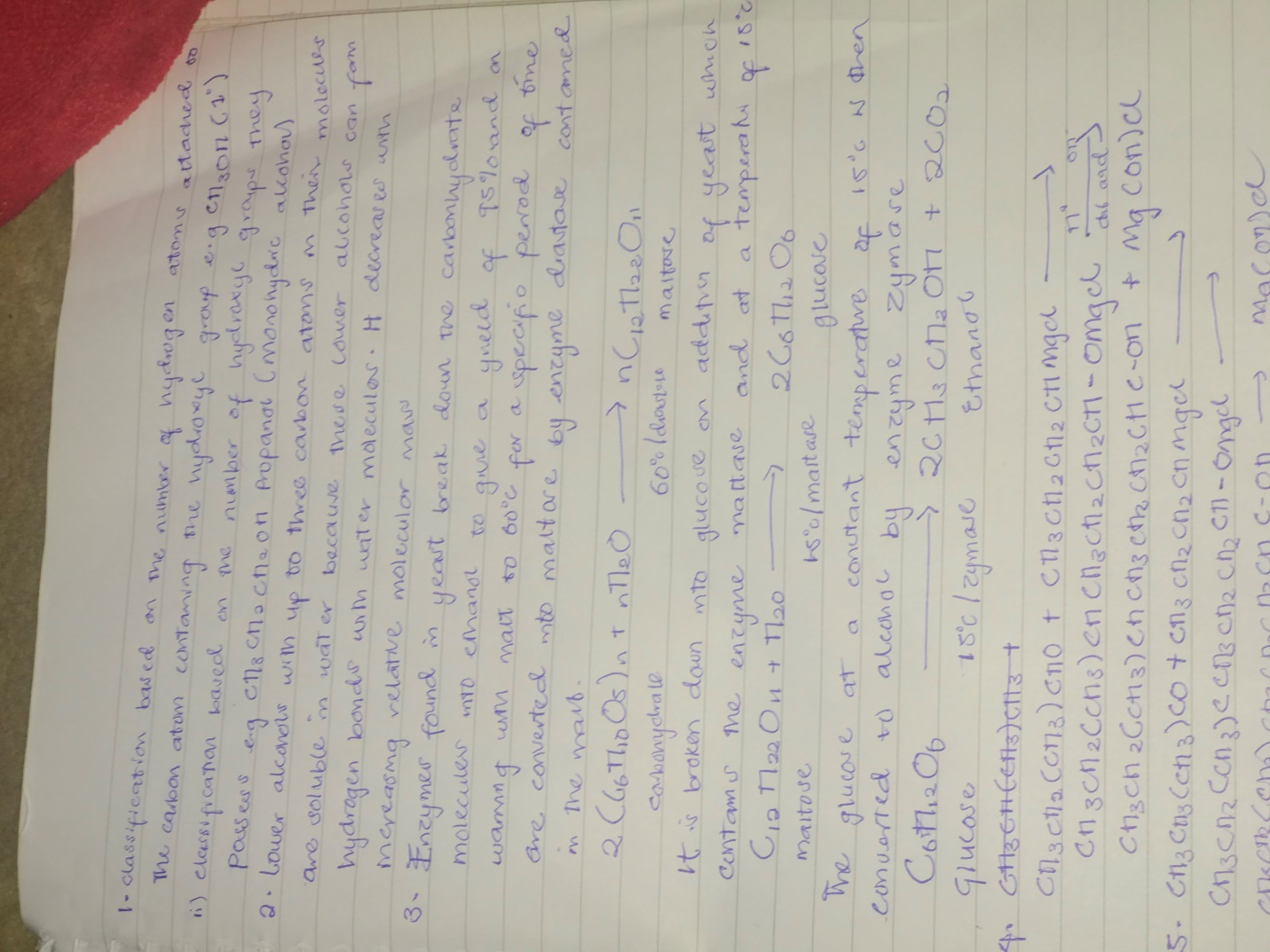 